ИНФОРМАЦИЯ ДЛЯ ВЫПУСКНИКОВ ЮРИДИЧЕСКИХ ФАКУЛЬТЕТОВ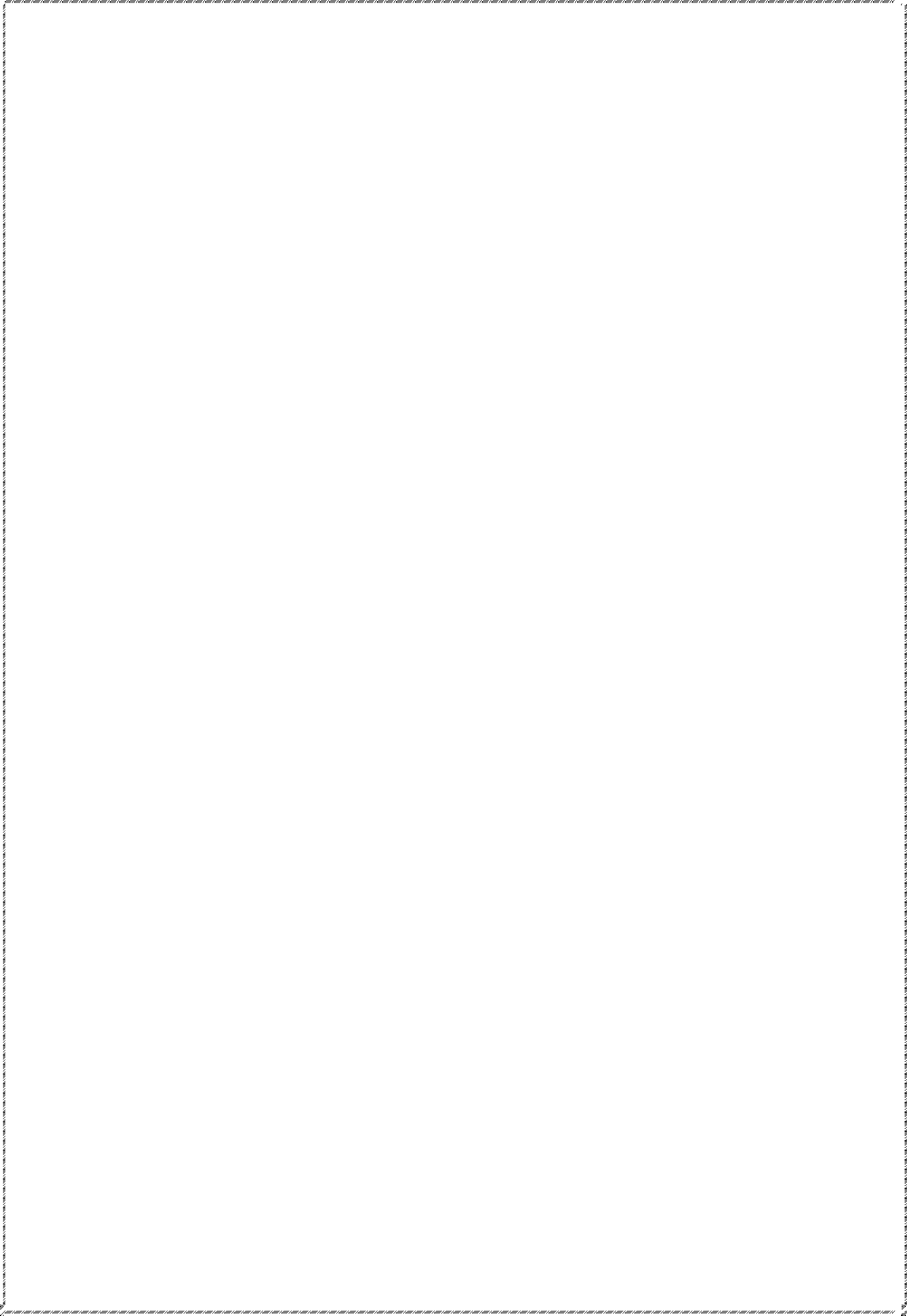 Уважаемые выпускники!Правовое управление Главного управления Министерства внутренних дел Российской Федерации по г. Санкт-Петербургу и Ленинградской области информирует Вас о наличии вакансии федеральной государственной гражданской службы   (в   соответствии   с   Федеральным   законом   от   27.07.2004   №   79-ФЗ«О       государственной       гражданской       службе       Российской       Федерации»)специалист-эксперт нормативно-правового отдела.Требования к должности: наличие высшего юридического образования (бакалавр, специалист или магистр), желание развивать и применять полученные теоретические знания и навыки на практике.Преимущества	поступления	к	нам	на	федеральную	государственную гражданскую службу:Своевременная заработная плата (оклад + надбавки + премии);Работа по специальности (юридический стаж + стаж госслужбы);Карьерный рост;Присвоение классного чина (аналог воинского звания);Ежегодный оплачиваемый отпуск 30 дней;Дополнительный оплачиваемый отпуск за выслугу лет (до 10 дней);Оплачиваемые больничные листы;Бесплатное	повышение	квалификации	в	ведущих	ВУЗах	системы МВД России;Культурно-просветительские и научные мероприятия (бесплатные посещения музеев, концертов, выезды за город, участие в различных музыкальных и творческих конкурсах, научных конференциях, семинарах, возможность публикации научных статей в газетах и журналах системы МВД России);Дружный и сплоченный коллектив, офис в центре города.Основные обязанности специалиста-эксперта нормативно-правового отдела:Проведение правовой и антикоррупционной экспертиз договоров (контрактов, соглашений);Взаимодействие с правоохранительными и надзорными органами Санкт- Петербурга и Ленинградской области (СК, прокуратура, ФСБ, Минюст, Росгвардия и иными), а также законодательными и исполнительными органами государственной власти Санкт-Петербурга и Ленинградской области;Юридическая консультация сотрудников ОВД;Ведение служебной переписки, исполнение отдельных поручений руководства.Контактная информация: тел. (812) 573-23-95 эл. почта: work-pu@mail.ru (для отправки резюме)